Submitted to:ComEd2011 Swift DriveOak Brook, IL 60523Submitted by:Guidehouse Inc.150 N. Riverside Plaza, Suite 2100Chicago, IL 60606Contact:This report was prepared by Guidehouse for ComEd. The work presented in this report represents Guidehouse’s professional judgment based on the information available at the time this report was prepared. Use of this report by any other party for whatever purpose should not, and does not, absolve such party from using due diligence in verifying the report’s contents. Neither Guidehouse nor any of its subsidiaries or affiliates assumes any liability or duty of care to such parties, and hereby disclaims any such liability.Table of ContentsIntroduction	1Program Savings Detail	1Cumulative Persisting Annual Savings	4List of Tables and Figures Figure 1. Verified Net Savings by Measure – Electric	3Table 1. Total Annual Incremental Electric Savings - Total	1Table 2. Incremental Electric Savings – Income Eligible	2Table 3. Total Annual Incremental Electric Savings – Non-Income Eligible	2Table 4. CPAS – Electric	4Table 5. CPAS – Other Fuel (Gas + Propane)	4Table 6. CPAS – Total	5IntroductionThis report presents the results of the impact evaluation of the Product Distribution program from the program year from January 1 to December 31, 2023 (CY2023). The Product Distribution Program has three components: Elementary Education Kits, Food Bank, and Income Eligible (IE) Kits. The program was designed to provide free energy-saving products for distribution within local communities. ComEd partnered with Community Action Agencies, Food Pantries, Elementary Schools, and gas utilities to supply eligible customers with free kits. The program is offered jointly to customers served by ComEd, Nicor Gas, Peoples Gas, and North Shore Gas. This report presents the results just for ComEd. The results for the gas utilities will be in separate reports.Program Savings DetailTable 1 summarizes the incremental energy and demand savings the Product Distribution Program achieved in CY2023. The gas or other fuel savings are only those that ComEd may be able to claim, which excludes savings the gas utilities claim, either via joint or non-joint programs. Table 2 summarizes the savings achieved from income eligible participants and Table 3 summarizes savings from non-income eligible participants. Together they make up the total shown in Table 1. Table 1. Total Annual Incremental Electric Savings - TotalN/A = not applicable (refers to a piece of data that cannot be produced or does not apply).* The “Ex Ante Gross Savings" and “Verified Gross Savings" in row one (Electric Energy Savings - Direct) and row six (Summer Peak Demand Savings) exclude gross carryover savings from CY2021 and CY2022.† The “Verified Net Savings” in row one and row six include net carryover savings from CY2021 and CY2022. ‡ The Electric Energy Savings - Direct includes primary kWh savings from efficient measures (includes efficiency savings from fuel switching measures but excludes the fuel switching savings), secondary kWh savings from wastewater treatment, and electric heating penalties. § Gas savings converted to kWh by multiplying Therms * 29.31 (which is based on 100,000 Btu/Therm and 3,412 Btu/kWh) and/or propane savings converted to kWh by multiplying Gallons * 26.77 (which is based on 91,333 Btu/Gallon and 3,412 Btu/kWh). The evaluation team will determine which other fuel savings will be converted to kWh and counted toward ComEd's electric savings goal while producing the portfolio-wide Summary Report. || Electrification savings from fuel switching measures excluding direct efficiency savings. Calculated from net electric savings from increase in kWh consumption and decrease in gas consumption from fuel switching (kWh equivalent). # Total Electric Energy Savings is the sum of the Electric Energy Savings - Direct, the Electric Energy Savings Converted from Other Fuel, and the Electrification Savings from fuel switching. Note: This row does not include carryover gross savings, but the next one includes carryover verified gross savings, for the purpose of recalculating the gross realization rate resulting from including carryover savings (same for the peak demand savings).*† The Peak Demand Savings are savings occurring at coincident Summer Peak period, defined as 1:00-5:00 PM Central Prevailing Time on non-holiday weekdays, June through August. This definition is in accordance with PJM requirement.Note: The program-level NTG values are calculated as Verified Net/Verified Gross. The program-level analysis typically used measure-level deemed NTG values, which are listed here: https://www.ilsag.info/evaluator-ntg-recommendations-for-2023.Source: Evaluation team analysis Table 2. Incremental Electric Savings – Income EligibleFootnotes are defined similarly as found in Table 1.Source: Evaluation team analysisTable 3. Total Annual Incremental Electric Savings – Non-Income EligibleFootnotes are defined similarly as found in Table 1.Source: Evaluation team analysisFigure 1 shows the electric energy savings by measure end use. It includes measure efficiency savings, carryover kWh, secondary water kWh, and electrification savings. It does not include other fuel savings converted to kWh.Figure 1. Verified Net Savings by Measure – Electric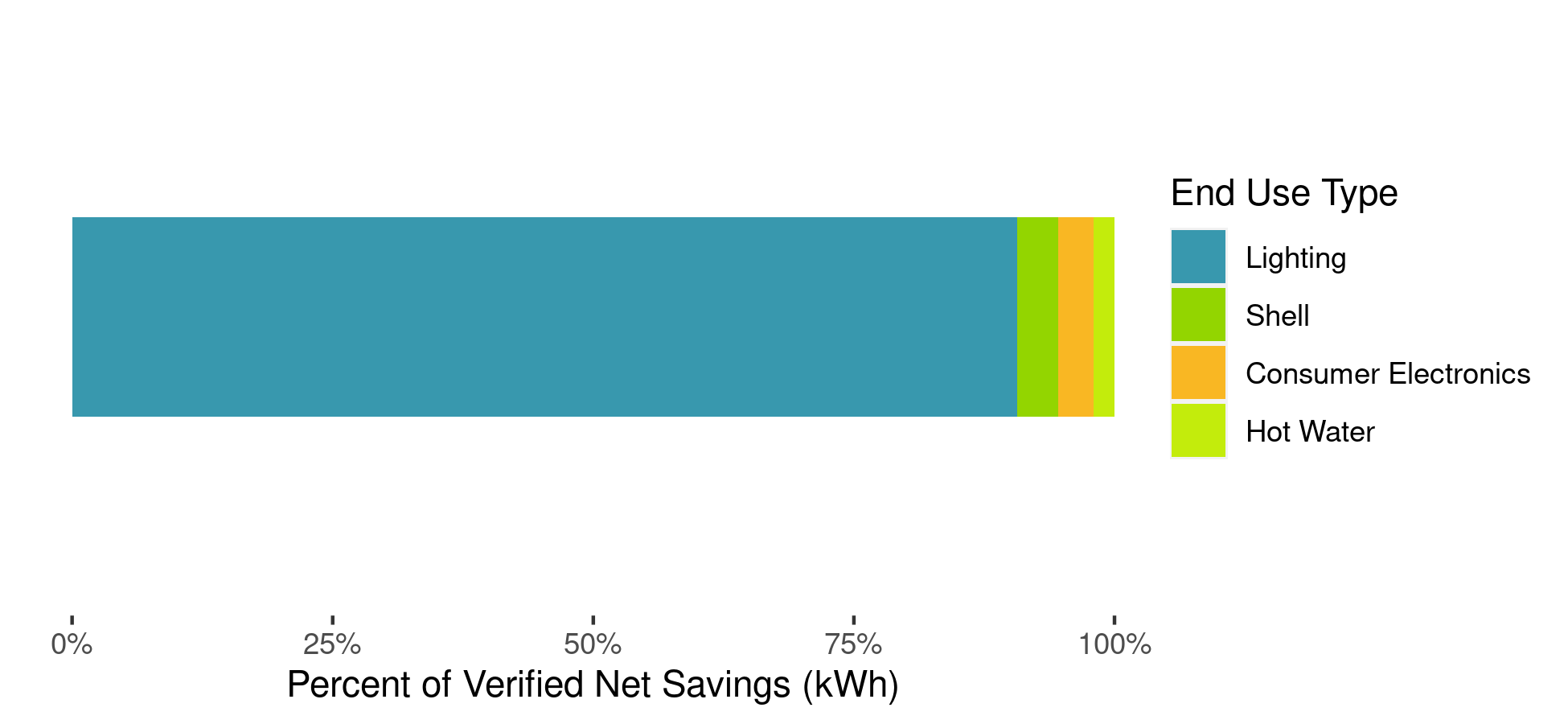 Source: Evaluation team analysisCumulative Persisting Annual SavingsTable 4 to Table 6 show the cumulative persisting annual savings (CPAS) for the measures installed in CY2023. The electric CPAS across all measures installed in 2023 is shown in Table 4. The gas and other fuel contribution to CPAS (converted to equivalent electricity) are shown in Table 5. The combined savings are shown in Table 6.Table 4. CPAS – Electric† Lifetime savings are the sum of CPAS savings through the EUL.‡ Historical savings go back to CY2018. § Incremental expiring savings are equal to CPAS Yn-1 - CPAS Yn.|| Historic incremental expiring savings are equal to Historic CPAS Yn-1 – Historic CPAS Yn.# Program total incremental expiring savings are equal to current year total incremental expiring savings plus historic total incremental expiring savings. Source: Evaluation team analysisTable 5. CPAS – Other Fuel (Gas + Propane)† Lifetime savings are the sum of CPAS savings through the EUL.‡ Fossil fuel savings (from natural gas, propane, etc.) are reported in therms. kWh equivalent savings are calculated by multiplying therms savings by 29.31.§ Historical savings go back to CY2018.|| Incremental expiring savings are equal to CPAS Yn-1 - CPAS Yn.# Historic incremental expiring savings are equal to Historic CPAS Yn-1 – Historic CPAS Yn.*† Program total incremental expiring savings are equal to current year total incremental expiring savings plus historic total incremental expiring savings. Source: Evaluation team analysisTable 6. CPAS – Total† Lifetime savings are the sum of CPAS savings through the EUL.‡ Historical savings go back to CY2018. § Incremental expiring savings are equal to CPAS Yn-1 - CPAS Yn.|| Historic incremental expiring savings are equal to Historic CPAS Yn-1 – Historic CPAS Yn.# Program total incremental expiring savings are equal to current year total incremental expiring savings plus historic total incremental expiring savings. Source: Evaluation team analysis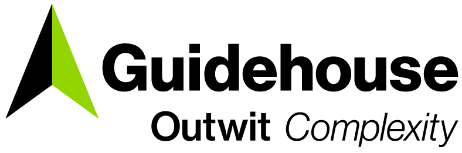 ComEd Product Distribution Program Impact Evaluation ReportEnergy Efficiency/Demand Response Plan: 
Program Year 2023 (CY2023) 
(1/1/2023-12/31/2023)ComEd Product Distribution Program Impact Evaluation ReportEnergy Efficiency/Demand Response Plan: 
Program Year 2023 (CY2023) 
(1/1/2023-12/31/2023)ComEd Product Distribution Program Impact Evaluation ReportEnergy Efficiency/Demand Response Plan: 
Program Year 2023 (CY2023) 
(1/1/2023-12/31/2023)ComEd Product Distribution Program Impact Evaluation ReportEnergy Efficiency/Demand Response Plan: 
Program Year 2023 (CY2023) 
(1/1/2023-12/31/2023)ComEd Product Distribution Program Impact Evaluation ReportEnergy Efficiency/Demand Response Plan: 
Program Year 2023 (CY2023) 
(1/1/2023-12/31/2023)ComEd Product Distribution Program Impact Evaluation ReportEnergy Efficiency/Demand Response Plan: 
Program Year 2023 (CY2023) 
(1/1/2023-12/31/2023)ComEd Product Distribution Program Impact Evaluation ReportEnergy Efficiency/Demand Response Plan: 
Program Year 2023 (CY2023) 
(1/1/2023-12/31/2023)ComEd Product Distribution Program Impact Evaluation ReportEnergy Efficiency/Demand Response Plan: 
Program Year 2023 (CY2023) 
(1/1/2023-12/31/2023)Prepared for:ComEdDRAFTMarch 11, 2024Prepared for:ComEdDRAFTMarch 11, 2024Prepared for:ComEdDRAFTMarch 11, 2024Prepared for:ComEdDRAFTMarch 11, 2024Prepared for:ComEdDRAFTMarch 11, 2024Prepared for:ComEdDRAFTMarch 11, 2024Prepared for:ComEdDRAFTMarch 11, 2024Prepared for:ComEdDRAFTMarch 11, 2024Prepared by:Prepared by:Prepared by:Prepared by:Prepared by:Himanshu HaridasEcoMetric Consulting Dan PepplerEcoMetric ConsultingDan PepplerEcoMetric ConsultingDan PepplerEcoMetric Consulting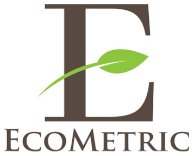 guidehouse.comCharles Maglione, Partner703.431.1983cmaglione@guidehouse.comJeff Erickson, Director608.616.4962jeff.erickson@guidehouse.comNeil Curtis, Director 802.526.5119neil.curtis@guidehouse.comSavings CategoryUnitsEx Ante Gross Savings*Program Gross Realization RateVerified Gross Savings*Program Net-to-Gross Ratio (NTG)CY2021 Net Carryover SavingsCY2022 Net Carryover SavingsVerified Net Savings†Electric Energy Savings - Direct‡kWh273,570,9631.00273,547,9301.0010,267,32214,905,205298,581,053Electric Energy Savings -  
Converted from Other Fuel§kWh10,453,1051.0010,455,8751.0010,455,875Electric Energy Savings - Indirect from Fuel Switching (through Electrification)||kWhTotal Electric Energy Savings#kWh284,024,0681.00284,003,8041.0010,267,32214,905,205309,036,928Total Electric Energy Savings  
Including Carryover#kWh284,024,0681.09309,245,5971.0010,267,32214,905,205309,036,928Summer Peak*† Demand SavingskW35,2580.9433,2851.001,2071,74836,233Summer Peak*† Demand Savings Including CarryoverkW35,2581.0336,2481.001,2071,74836,233Savings CategoryUnitsEx Ante Gross Savings*Program Gross Realization RateVerified Gross Savings*Program Net-to-Gross Ratio (NTG)CY2021 Net Carryover SavingsCY2022 Net Carryover SavingsVerified Net Savings†Electric Energy Savings - Direct‡kWh268,735,5751.00268,726,0181.0010,010,21314,479,234293,215,466Electric Energy Savings -  
Converted from Other Fuel§kWh10,453,1051.0010,455,8751.0010,455,875Electric Energy Savings - Indirect from Fuel Switching (through Electrification)||kWhTotal Electric Energy Savings#kWh279,188,6801.00279,181,8931.0010,010,21314,479,234303,671,341Total Electric Energy Savings  
Including Carryover#kWh279,188,6801.09303,671,3411.0010,010,21314,479,234303,671,341Summer Peak*† Demand SavingskW34,5950.9432,6251.001,1811,69935,505Summer Peak*† Demand Savings Including CarryoverkW34,5951.0335,5051.001,1811,69935,505Savings CategoryUnitsEx Ante Gross Savings*Program Gross Realization RateVerified Gross Savings*Program Net-to-Gross Ratio (NTG)CY2021 Net Carryover SavingsCY2022 Net Carryover SavingsVerified Net Savings†Electric Energy Savings - Direct‡kWh4,835,3881.004,821,9110.97257,109425,9715,365,587Electric Energy Savings -  
Converted from Other Fuel§kWh000Electric Energy Savings - Indirect from Fuel Switching (through Electrification)||kWhTotal Electric Energy Savings#kWh4,835,3881.004,821,9110.97257,109425,9715,365,587Total Electric Energy Savings  
Including Carryover#kWh4,835,3881.155,574,2560.96257,109425,9715,365,587Summer Peak*† Demand SavingskW6631.006590.992649727Summer Peak*† Demand Savings 
Including CarryoverkW6631.127420.982649727CPAS Verified Net kWh SavingsCPAS Verified Net kWh SavingsCPAS Verified Net kWh SavingsCPAS Verified Net kWh SavingsSavings CategoryVerified Gross Savings (kWh)Lifetime Net Savings (kWh)†20182019202020212022202320242025202620272028CY2023 Program Total Contribution to CPAS298,789,7222,415,609,366298,581,053298,581,053296,210,481296,210,481272,017,595272,017,595Historic Program Total Contribution to CPAS‡56,396,205161,973,998309,944,405329,174,113507,880,161507,574,297500,449,721495,909,655491,614,259421,153,067376,188,164Program Total CPAS298,789,7222,415,609,36656,396,205161,973,998309,944,405329,174,113507,880,161806,155,350799,030,774792,120,136787,824,740693,170,661648,205,759CY2023 Program Incremental Expiring Savings§02,370,572024,192,8860Historic Program Incremental Expiring Savings||305,8647,124,5764,540,0664,295,39670,461,19344,964,902Program Total Incremental Expiring Savings#305,8647,124,5766,910,6384,295,39694,654,07844,964,902Savings CategoryVerified Gross Savings (kWh)Lifetime Net Savings (kWh)†20292030203120322033203420352036203720382039CY2023 Program Total Contribution to CPAS298,789,7222,415,609,366272,017,595261,784,46115,572,57515,572,57511,704,39011,704,39011,704,39011,704,39011,704,39011,704,39011,704,390Historic Program Total Contribution to CPAS‡306,775,231220,625,007138,672,2288,248,3578,248,3578,248,3578,248,3578,234,2867,654,7877,654,7877,654,787Program Total CPAS298,789,7222,415,609,366578,792,826482,409,468154,244,80323,820,93219,952,74719,952,74719,952,74719,938,67619,359,17719,359,17719,359,177CY2023 Program Incremental Expiring Savings§010,233,133246,211,88603,868,185000000Historic Program Incremental Expiring Savings||69,412,93386,150,22581,952,779130,423,87100014,071579,49900Program Total Incremental Expiring Savings#69,412,93396,383,358328,164,665130,423,8713,868,1850014,071579,49900Savings CategoryVerified Gross Savings (kWh)Lifetime Net Savings (kWh)†20402041204220432044204520462047204820492050CY2023 Program Total Contribution to CPAS298,789,7222,415,609,36611,704,39011,704,39011,704,39000000000Historic Program Total Contribution to CPAS‡7,634,6936,073,360000000000Program Total CPAS298,789,7222,415,609,36619,339,08317,777,75011,704,39000000000CY2023 Program Incremental Expiring Savings§00011,704,3900000000Historic Program Incremental Expiring Savings||20,0941,561,3326,073,36000000000Program Total Incremental Expiring Savings#20,0941,561,3326,073,36011,704,3900000000CPAS Verified Net Therms SavingsCPAS Verified Net Therms SavingsCPAS Verified Net Therms SavingsCPAS Verified Net Therms SavingsSavings CategoryVerified Gross Savings (Therms)Lifetime Net Savings†20182019202020212022202320242025202620272028CY2023 Program Total Other Fuel Contribution to CPAS (Therms)356,7345,627,590356,734356,734338,329338,329338,329338,329CY2023 Program Total Other Fuel Contribution to CPAS (kWh Equivalent)‡10,455,87510,455,87510,455,8759,916,4319,916,4319,916,4319,916,431Historic Program Total Other Fuel Contribution to CPAS (kWh Equivalent)§5,157,30326,567,06847,425,49066,987,98697,207,61997,047,42594,574,10294,574,10294,574,10293,073,07589,735,263Program Total Other Fuel CPAS (kWh Equivalent)10,455,87505,157,30326,567,06847,425,49066,987,98697,207,619107,503,300105,029,977104,490,533104,490,533102,989,50699,651,694CY2023 Program Incremental Expiring Other Fuel Savings (Therms)018,405000CY2023 Program Incremental Expiring Other Fuel Savings (kWh Equivalent)||0539,444000Historic Program Incremental Expiring Other Fuel Savings (kWh Equivalent)#160,1932,473,323001,501,0273,337,812Program Total Incremental Expiring Other Fuel Savings (kWh Equivalent)*†160,1932,473,323539,44401,501,0273,337,812Savings CategoryVerified Gross Savings (Therms)Lifetime Net Savings†20292030203120322033203420352036203720382039CY2023 Program Total Other Fuel Contribution to CPAS (Therms)356,7345,627,590338,329338,329338,329338,329220,749220,749220,749220,749220,749220,749220,749CY2023 Program Total Other Fuel Contribution to CPAS (kWh Equivalent)‡10,455,8759,916,4319,916,4319,916,4319,916,4316,470,1466,470,1466,470,1466,470,1466,470,1466,470,1466,470,146Historic Program Total Other Fuel Contribution to CPAS (kWh Equivalent)§68,789,81648,017,09547,196,61138,862,02738,862,02738,862,02738,862,02738,862,02738,683,02538,683,02538,683,025Program Total Other Fuel CPAS (kWh Equivalent)10,455,875078,706,24757,933,52557,113,04248,778,45845,332,17445,332,17445,332,17445,332,17445,153,17145,153,17145,153,171CY2023 Program Incremental Expiring Other Fuel Savings (Therms)0000117,581000000CY2023 Program Incremental Expiring Other Fuel Savings (kWh Equivalent)||00003,446,284000000Historic Program Incremental Expiring Other Fuel Savings (kWh Equivalent)#20,945,44720,772,722820,4838,334,5840000179,00300Program Total Incremental Expiring Other Fuel Savings (kWh Equivalent)*†20,945,44720,772,722820,4838,334,5843,446,284000179,00300Savings CategoryVerified Gross Savings (Therms)Lifetime Net Savings†20402041204220432044204520462047204820492050CY2023 Program Total Other Fuel Contribution to CPAS (Therms)356,7345,627,590220,749220,749220,74900000000CY2023 Program Total Other Fuel Contribution to CPAS (kWh Equivalent)‡10,455,8756,470,1466,470,1466,470,14600000000Historic Program Total Other Fuel Contribution to CPAS (kWh Equivalent)§38,683,02519,539,960000000000Program Total Other Fuel CPAS (kWh Equivalent)10,455,875045,153,17126,010,1076,470,14600000000CY2023 Program Incremental Expiring Other Fuel Savings (Therms)000220,7490000000CY2023 Program Incremental Expiring Other Fuel Savings (kWh Equivalent)||0006,470,1460000000Historic Program Incremental Expiring Other Fuel Savings (kWh Equivalent)#019,143,06419,539,96000000000Program Total Incremental Expiring Other Fuel Savings (kWh Equivalent)*†019,143,06419,539,9606,470,1460000000CPAS Verified Net kWh SavingsCPAS Verified Net kWh SavingsCPAS Verified Net kWh SavingsCPAS Verified Net kWh SavingsSavings CategoryVerified Gross Savings (kWh)Lifetime Net Savings (kWh)†20182019202020212022202320242025202620272028CY2023 Program Total Contribution to CPAS309,245,5972,580,554,025309,036,928309,036,928306,126,912306,126,912281,934,026281,934,026Historic Program Total Contribution to CPAS‡61,553,508188,541,066357,369,895396,162,099605,087,780604,621,723595,023,823590,483,757586,188,361514,226,142465,923,427Program Total CPAS309,245,5972,580,554,02561,553,508188,541,066357,369,895396,162,099605,087,780913,658,650904,060,751896,610,669892,315,273796,160,168747,857,453CY2023 Program Incremental Expiring Savings§02,910,016024,192,8860Historic Program Incremental Expiring Savings||466,0579,597,8994,540,0664,295,39671,962,21948,302,715Program Total Incremental Expiring Savings#466,0579,597,8997,450,0824,295,39696,155,10548,302,715Savings CategoryVerified Gross Savings (kWh)Lifetime Net Savings (kWh)†20292030203120322033203420352036203720382039CY2023 Program Total Contribution to CPAS309,245,5972,580,554,025281,934,026271,700,89225,489,00625,489,00618,174,53718,174,53718,174,53718,174,53718,174,53718,174,53718,174,537Historic Program Total Contribution to CPAS‡375,565,048268,642,101185,868,83947,110,38447,110,38447,110,38447,110,38447,096,31346,337,81146,337,81146,337,811Program Total CPAS309,245,5972,580,554,025657,499,074540,342,993211,357,84672,599,39065,284,92065,284,92065,284,92065,270,85064,512,34864,512,34864,512,348CY2023 Program Incremental Expiring Savings§010,233,133246,211,88607,314,470000000Historic Program Incremental Expiring Savings||90,358,379106,922,94782,773,262138,758,45500014,071758,50200Program Total Incremental Expiring Savings#90,358,379117,156,080328,985,148138,758,4557,314,4700014,071758,50200Savings CategoryVerified Gross Savings (kWh)Lifetime Net Savings (kWh)†20402041204220432044204520462047204820492050CY2023 Program Total Contribution to CPAS309,245,5972,580,554,02518,174,53718,174,53718,174,53700000000Historic Program Total Contribution to CPAS‡46,317,71725,613,320000000000Program Total CPAS309,245,5972,580,554,02564,492,25443,787,85718,174,53700000000CY2023 Program Incremental Expiring Savings§00018,174,5370000000Historic Program Incremental Expiring Savings||20,09420,704,39725,613,32000000000Program Total Incremental Expiring Savings#20,09420,704,39725,613,32018,174,5370000000